Giovanni Marasco, M.D., Ph.D.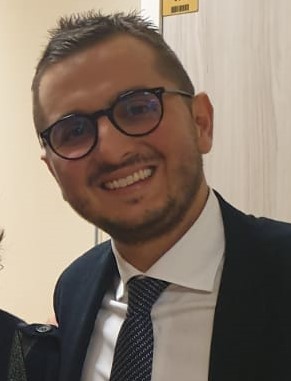 Assistant ProfessorInternal Medicine and Digestive Pathophysiology UnitIRCCS S. Orsola-Malpighi HospitalDepartment of Medical and Surgical SciencesUniversity of Bologna, 40138, Bologna ItalyPhone: +390512145265 email: giovanni.marasco4@unibo.itEducation and Work2014- Medical Degree at University of Bologna.2015- Italian Professional Medical License.2017- Ph.D. in Medical and Surgical Sciences on Gastroenterology, Hepatology and Ultrasonology at University of Bologna.2019 - Qualification in Gastroenterology, Hepatology and Digestive Endoscopy at Sant’Orsola Malpighi University Hospital, University of Bologna, Italy.2018, ongoing: Member of the Scientific Committee of the Italian Society of Digestive Endoscopy (SIED) and Treasurer of the Italian Society of Young Gastroenterologist and Endoscopist (AGGEI)2019-2020: Research Fellow, Gastroenterology Unit, Department of Medical and Surgical Sciences, University of Bologna, Italy.2020-ongoing: Assistant Professor, Internal Medicine and Digestive Pathophysiology Unit, Department of Medical and Surgical Sciences, University of Bologna, Italy.Editorial and reviewer workAcademic Editor of the Canadian Journal of Gastroenterology and Hepatology, Artificial Intelligence in Gastroenterology and Journal of Gastroenterology & Hepatology Research. Topic Editor for Hepatoma Research and Gastroenterology Insights.Reviewer for several indexed peer-review Journals as CGH, APT and DLD.Research focusThe research activity is focused on the evaluation of gut microbiota composition and modulation with probiotics, antibiotics and fecal microbiota transplantation in gastrointestinal and liver diseases. Publications and relevant articlesTotal manuscripts: 70 Total cites: 839 (Scopus)h-index: 13 (Scopus)Accumulated impact factor (IF) of journals (JCR): 354.603# Manuscripts in 1st Decile (1D): 17; # Manuscripts in 1st Quartile (1Q): 24; # Manuscripts as first or last author: 22; # Manuscripts as corresponding author: 19 Barbaro MR, Cremon C, Wrona D, Fuschi D, Marasco G, Stanghellini V, Barbara G. Non-Celiac Gluten Sensitivity in the Context of Functional Gastrointestinal Disorders. Nutrients. 2020 Dec 4;12(12):3735. Marasco G, Cirota GG, Rossini B, Lungaro L, Di Biase AR, Colecchia A, Volta U, De Giorgio R, Festi D, Caio G. Probiotics, Prebiotics and Other Dietary Supplements for Gut Microbiota Modulation in Celiac Disease Patients. Nutrients. 2020 Sep 2;12(9):2674. Di Biase AR, Marasco G, Ravaioli F, Dajti E, Colecchia L, Righi B, D'Amico V, Festi D, Iughetti L, Colecchia A. Gut microbiota signatures and clinical manifestations in celiac disease children at onset: a pilot study. J Gastroenterol Hepatol. 2020 Jul 14. doi: 10.1111/jgh.15183. Barbaro MR, Cremon C, Fuschi D, Scaioli E, Veneziano A, Marasco G, Festi D, Stanghellini V, Barbara G. Nerve fiber overgrowth in patients with symptomatic diverticular disease. Neurogastroenterol Motil. 2019 Sep;31(9):e13575. Barbara G, Scaioli E, Barbaro MR, Biagi E, Laghi L, Cremon C, Marasco G, Colecchia A, Picone G, Salfi N, Capozzi F, Brigidi P, Festi D. Gut microbiota, metabolome and immune signatures in patients with uncomplicated diverticular disease. Gut. 2017 Jul;66(7):1252-1261. Marasco G, Di Biase AR, Schiumerini R, Eusebi LH, Iughetti L, Ravaioli F, Scaioli E, Colecchia A, Festi D. Gut Microbiota and Celiac Disease. Dig Dis Sci. 2016 Jun;61(6):1461-72. Awards2014: Travel Grant - Italian Society of Gastroenterology and Endoscopy (SIGE) for Cochrane course: "Diagnosis and Prognosis: Clinical and Research problems” 2015: Travel Grant – United European Gastroenterology (UEG) Week.2017: Full Bursary - EASL – HCC Summit 2017, Geneva, Switzerland.2018: Travel Grant - UEG Week 2018 2018: Best Oral Presentation - European Association of Gastroenterology, Hepatology and Nutrition (EAGEN) 2019: Travel Grant by Italian Federation of Digestive Diseases (FISMAD)2019: Young Investigator bursary EASL ILC 2019, Vienna, Austria2019: Young Investigator Award and Travel Grant at International Digestive Disease Forum 2019 (IDDF 2019), Hong Kong 2019: UEG Visiting Fellowship for clinicians - Gothenburg, Sahlgrenska Hospital, Gastroenterology, Endoscopy and Hepatology Unit.2019: Travel Grant - UEG Week 2019 Conferences and talksInvestigating microbiota: from bed to bench and back. XXXVI Congres National De Gastroenterologie, Hepatologie si endoscopie digestive, Cluj-Napoca 8-11 June 2016, Romania.Imaging training course VOD - Bologna 10th March 2017, Italy.Bi-monthly talks on local Gastroenterology Meeting in Bologna, Italy.Pancreatic ultrasound elastography and its clinical use in predicting the risk of pancreatic fistulas after pancreatic resection. Poster in the Spotlight Session at UEG WEEK 2018, Wien, Austria.Role of ultrasound elastography for detection of fibrotic bowel stricture in patients with Crohn’s Disease: a systematic review and meta-analysis. EAGEN November 2018, Berlin, Germany.Oral e-poster session: Non-invasive assessment of liver disease. EASL ILC 2019 Wien, Austria.Young Investigator Award Presentation: IDDF (International Digestive Disease Forum) 2019, Hong Kong.Poster in The Spotlight Session UEG WEEK 2019 Co-Chair for Young Talent Pool. UEG Visiting Fellowship for clinicians. Gothenburg, Sahlgrenska Hospital, Gastroenterology, Endoscopy and Hepatology Unit. 02/09/2019-13/09/2019